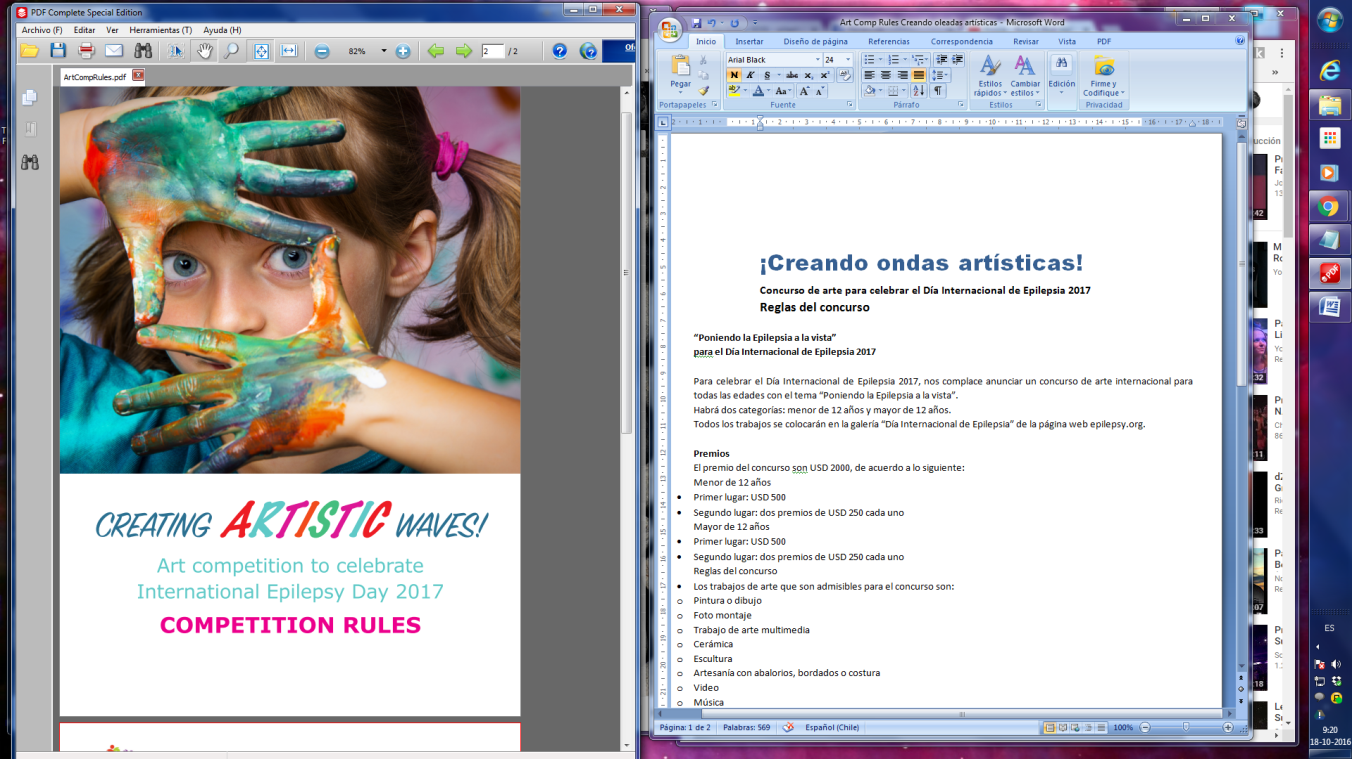 ¡CREANDO ONDAS ARTÍSTICAS!Concurso de arte para celebrar el Día Internacional de Epilepsia 2017REGLAS DEL CONCURSO “Poniendo la Epilepsia a la vista” para el Día Internacional de Epilepsia 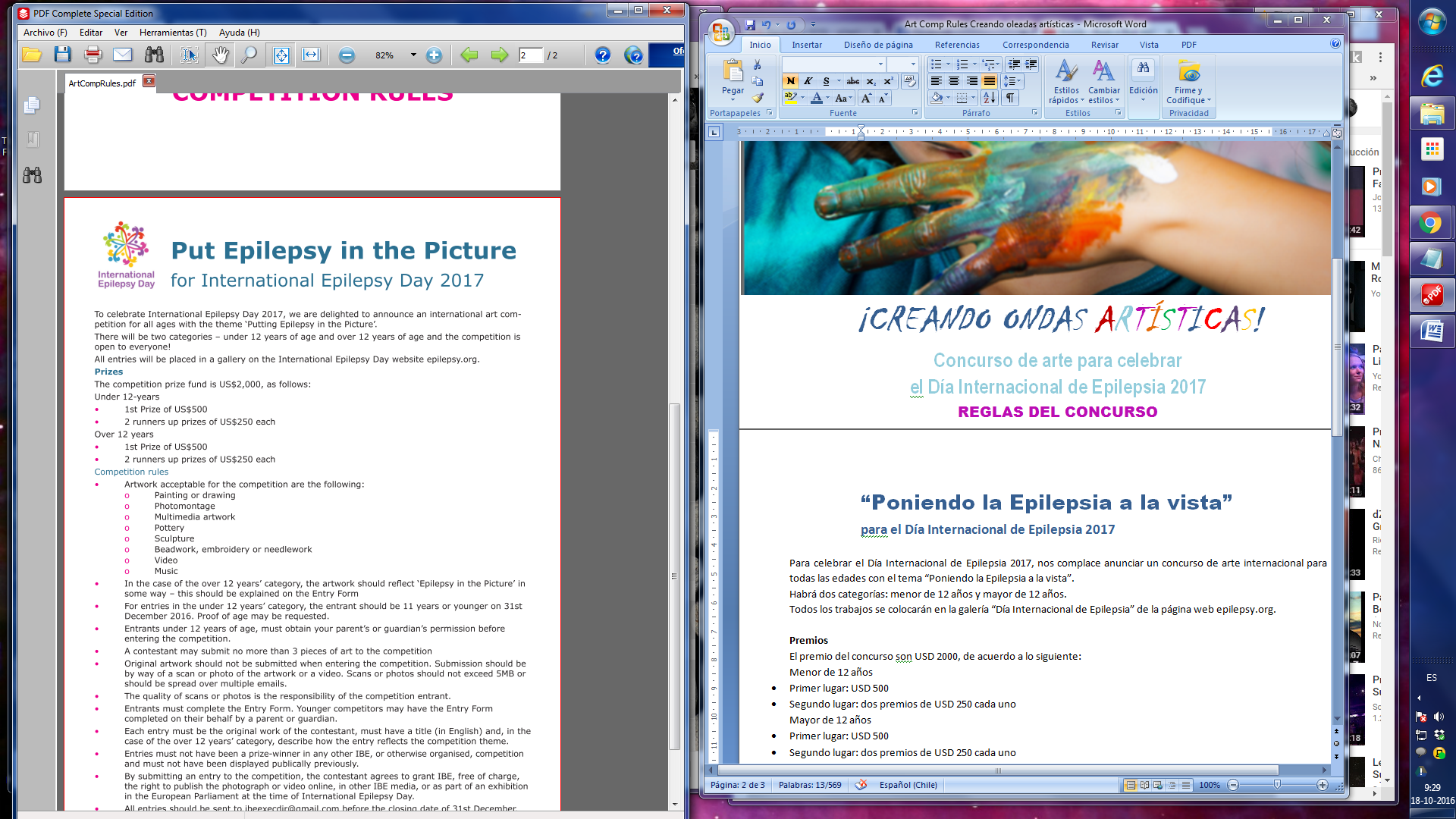 Para celebrar el Día Internacional de Epilepsia 2017, nos complace anunciar un concurso de arte internacional para todas las edades con el tema “Poniendo la Epilepsia a la vista”.Habrá dos categorías: menor de 12 años y mayor de 12 años.Todos los trabajos se colocarán en la galería “Día Internacional de Epilepsia” de la página web epilepsy.org.PremiosEl premio del concurso son USD 2000, de acuerdo a lo siguiente:Menor de 12 añosPrimer lugar: USD 500Segundo lugar: dos premios de USD 250 cada unoMayor de 12 añosPrimer lugar: USD 500Segundo lugar: dos premios de USD 250 cada unoReglas del concursoLos trabajos de arte que son admisibles para el concurso son:Pintura o dibujoFoto montajeTrabajo de arte multimediaCerámicaEsculturaArtesanía con mostacillas, bordados o costuraVideoMúsicaEn el caso de la categoría de mayores de 12 años, el trabajo de arte debiera reflejar de alguna manera la “Epilepsia a la vista”– esto debe estar explicado en el formulario de inscripción.Para la inscripción en la categoría de menores de 12 años, el participante debe tener 11 años o ser menor, al 31 de diciembre de 2016. Puede que se le solicite acreditar la edad. Los participantes de menores de 12 años, deben obtener el permiso de sus padres o apoderado, antes de inscribirse en el concurso.El concursante debe enviar no más de 3 piezas de arte para el concurso.Cuando se realice la inscripción, el trabajo original no debe enviarse. La entrega debe ser a través de un escaneo o una foto del trabajo o un video. Escaneos o fotos no deben exceder los 5MG o deberá ser enviado dividido en varios correos electrónicos.La calidad del escaneo o la fotografía será responsabilidad del participante del concurso.Cada trabajo deberá ser el original del concursante, deberá tener un título (en inglés) y, en el caso de la categoría de los mayores a 12 años, deberá describir cómo el trabajo presentado refleja el tema del concurso. Los trabajos no pueden haber sido ganadores de premio en ningún concurso del IBE o bien organizado por el IBE, u otra organización, y no debe haber sido publicado anteriormente.Al enviar el trabajo al concurso, el participante está de acuerdo en permitir que el IBE, de forma gratuita, tenga el derecho de publicar la fotografía o video en línea y en cualquier otro medio de comunicación del IBE o como parte de la exhibición en el Parlamento Europeo durante el Día Internacional de la Epilepsia.Todos los trabajos deben ser enviados a ibeexecdir@gmail.com, antes de la fecha de cierre del 31 de diciembre. No se aceptarán trabajos enviados posteriores a la fecha señalada.Un jurado independiente, que se anunciará a la brevedad, seleccionará los ganadores y 2dos lugares.Los ganadores serán anunciados a mediados de Enero 2017.Se les solicitará a los ganadores del premio enviar los trabajos que hayan ganado, una vez que estos hayan sido anunciados, reembolsando los costos de envío.  FECHA DE PLAZO PARA LOS TRABAJOS: 31 DE DICIEMBRE DE 2016.